СІЛЬСЬКИЙ ТУРИЗМкурс за виборомперший (бакалаврський) рівень вищої освіти2021/2022 н. р.курс 3, семестр VІПРО КУРССільський туризм останнім часом набуває все більшої популярності серед туристів. Даний вид туризму, з одного боку, є важливим джерелом доходів та можливістю працевлаштування для сільських мешканців, а з іншого – бюджетним варіантом якісного відпочинку за межами урбанізованих територій для міського населення. Курс «Сільський туризм» передбачає вивчення теоретичних основ та засвоєння практичних аспектів організації даного виду туризму.В рамках курсу студенти ознайомлюються із закордонним досвідом розвитку сільського туризму, розглядають передумови та фактори організації сільського туризму в Україні, сучасний стан та перспективи його розвитку в країні. Також студенти вивчають менеджмент і маркетинг у сільському туризмі, набувають практичні навички розробки бізнес-плану для започаткування власної справи у цій сфері.ЗМІСТ КУРСУЛекційна частина курсу включає такі теми:Основні поняття у сфері сільського туризму.Історія розвитку сільського туризму в світі.Сучасний стан та перспективи розвитку сільського туризму в Україні.Економічні аспекти організації сільського туризму.Менеджмент та маркетинг у сільському туризмі.Розробка бізнес-плану та просування турпродукту сільського туризму.Практична частина курсу передбачаєформування навичок:аналізу передумов та факторів розвитку сільського туризму в регіонах України;складання бізнес-плану створення агрооселі або сільської садиби;розробки моделі просування турпродукту сільського туризму на ринку туристичних послуг.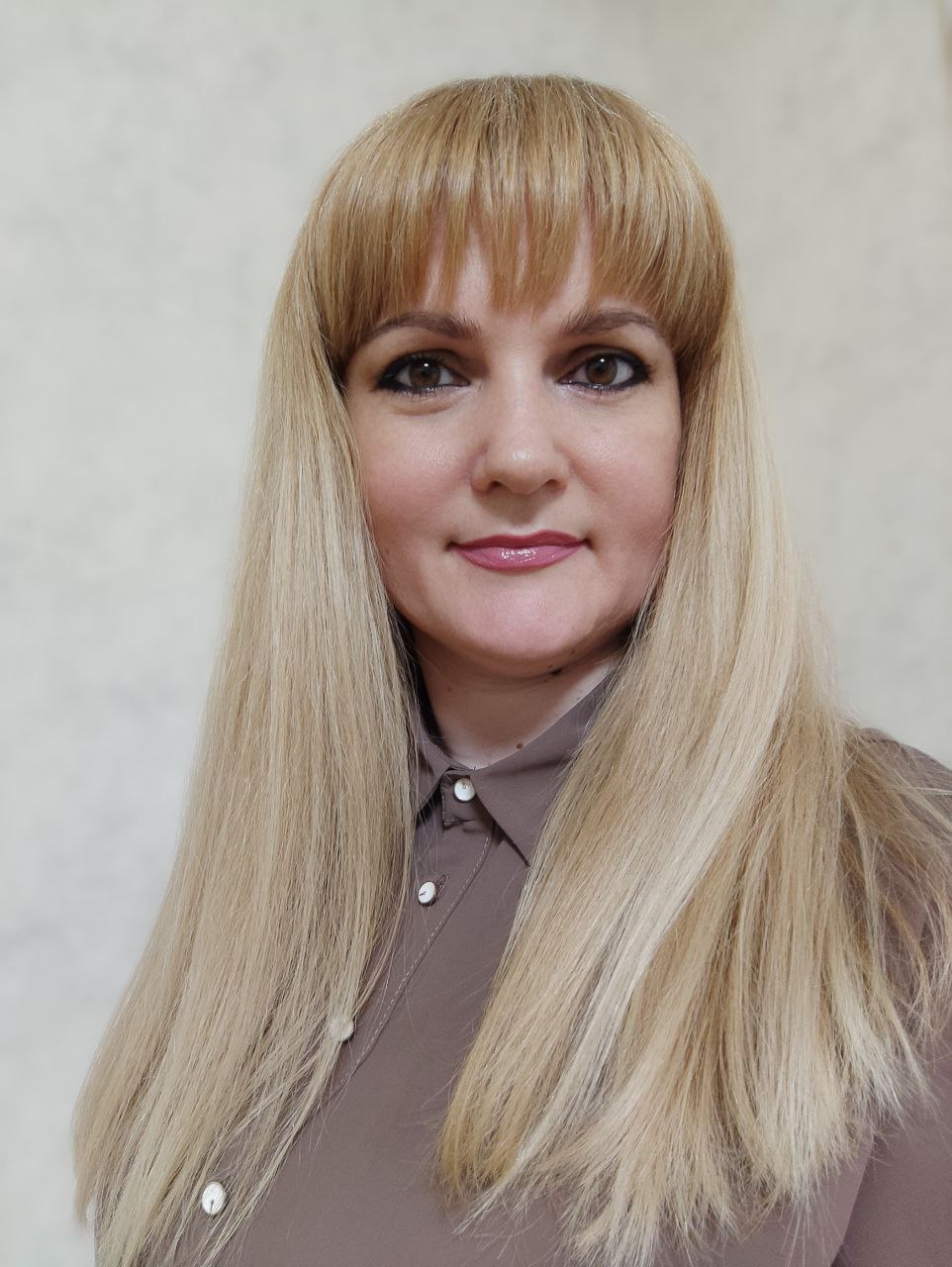 ПРО КУРССільський туризм останнім часом набуває все більшої популярності серед туристів. Даний вид туризму, з одного боку, є важливим джерелом доходів та можливістю працевлаштування для сільських мешканців, а з іншого – бюджетним варіантом якісного відпочинку за межами урбанізованих територій для міського населення. Курс «Сільський туризм» передбачає вивчення теоретичних основ та засвоєння практичних аспектів організації даного виду туризму.В рамках курсу студенти ознайомлюються із закордонним досвідом розвитку сільського туризму, розглядають передумови та фактори організації сільського туризму в Україні, сучасний стан та перспективи його розвитку в країні. Також студенти вивчають менеджмент і маркетинг у сільському туризмі, набувають практичні навички розробки бізнес-плану для започаткування власної справи у цій сфері.ЗМІСТ КУРСУЛекційна частина курсу включає такі теми:Основні поняття у сфері сільського туризму.Історія розвитку сільського туризму в світі.Сучасний стан та перспективи розвитку сільського туризму в Україні.Економічні аспекти організації сільського туризму.Менеджмент та маркетинг у сільському туризмі.Розробка бізнес-плану та просування турпродукту сільського туризму.Практична частина курсу передбачаєформування навичок:аналізу передумов та факторів розвитку сільського туризму в регіонах України;складання бізнес-плану створення агрооселі або сільської садиби;розробки моделі просування турпродукту сільського туризму на ринку туристичних послуг.ВИКЛАДАЧКУЧЕРЯВАГАННА ОЛЕКСАНДРІВНА  канд. географ. наук, доцент,доцент кафедри психології, педагогіки і туризмуhanna.kucheriava@knlu.edu.ua ЗАГАЛЬНА ТРИВАЛІСТЬ КУРСУ:3 кредити ЄКТС/90 годинаудиторні – 30 годинсамостійна робота – 60 годин МОВА ВИКЛАДАННЯукраїнськаПОПЕРЕДНІ УМОВИ ДЛЯ ВИВЧЕННЯ ДИСЦИПЛІНИ:курс адаптований для студентів, що навчаються за різними ОП  ФОРМА ПІДСУМКОВОГО КОНТРОЛЮ: залікПРО КУРССільський туризм останнім часом набуває все більшої популярності серед туристів. Даний вид туризму, з одного боку, є важливим джерелом доходів та можливістю працевлаштування для сільських мешканців, а з іншого – бюджетним варіантом якісного відпочинку за межами урбанізованих територій для міського населення. Курс «Сільський туризм» передбачає вивчення теоретичних основ та засвоєння практичних аспектів організації даного виду туризму.В рамках курсу студенти ознайомлюються із закордонним досвідом розвитку сільського туризму, розглядають передумови та фактори організації сільського туризму в Україні, сучасний стан та перспективи його розвитку в країні. Також студенти вивчають менеджмент і маркетинг у сільському туризмі, набувають практичні навички розробки бізнес-плану для започаткування власної справи у цій сфері.ЗМІСТ КУРСУЛекційна частина курсу включає такі теми:Основні поняття у сфері сільського туризму.Історія розвитку сільського туризму в світі.Сучасний стан та перспективи розвитку сільського туризму в Україні.Економічні аспекти організації сільського туризму.Менеджмент та маркетинг у сільському туризмі.Розробка бізнес-плану та просування турпродукту сільського туризму.Практична частина курсу передбачаєформування навичок:аналізу передумов та факторів розвитку сільського туризму в регіонах України;складання бізнес-плану створення агрооселі або сільської садиби;розробки моделі просування турпродукту сільського туризму на ринку туристичних послуг.